ESPACE - Chapitre 2/2 Tout le cours en vidéo : https://youtu.be/2FH1GM2Nuk4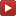 Partie 1 : Calculs de volumes1) Rappels : formules d’aires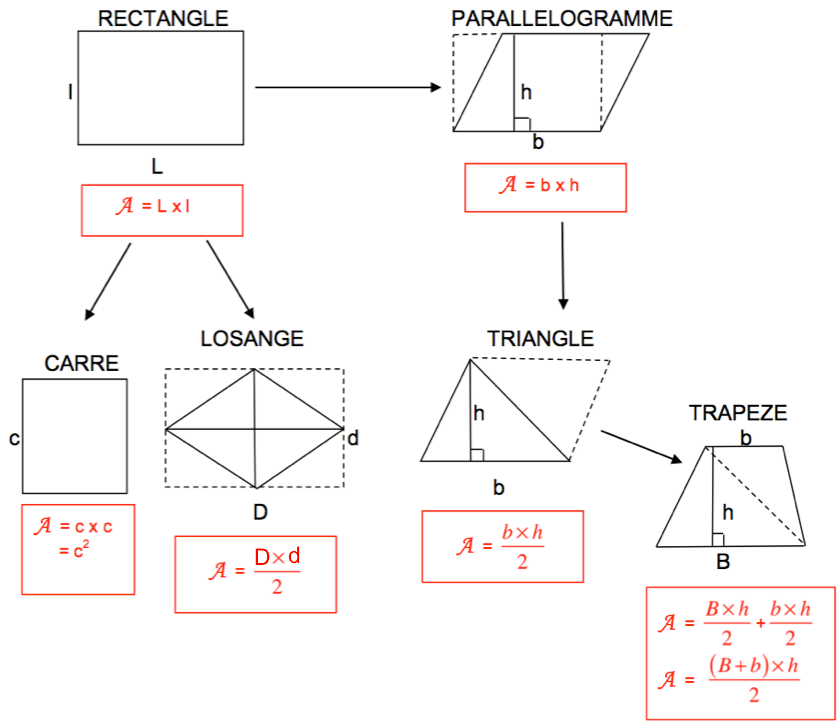 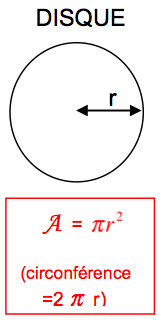 2) Formules de volumes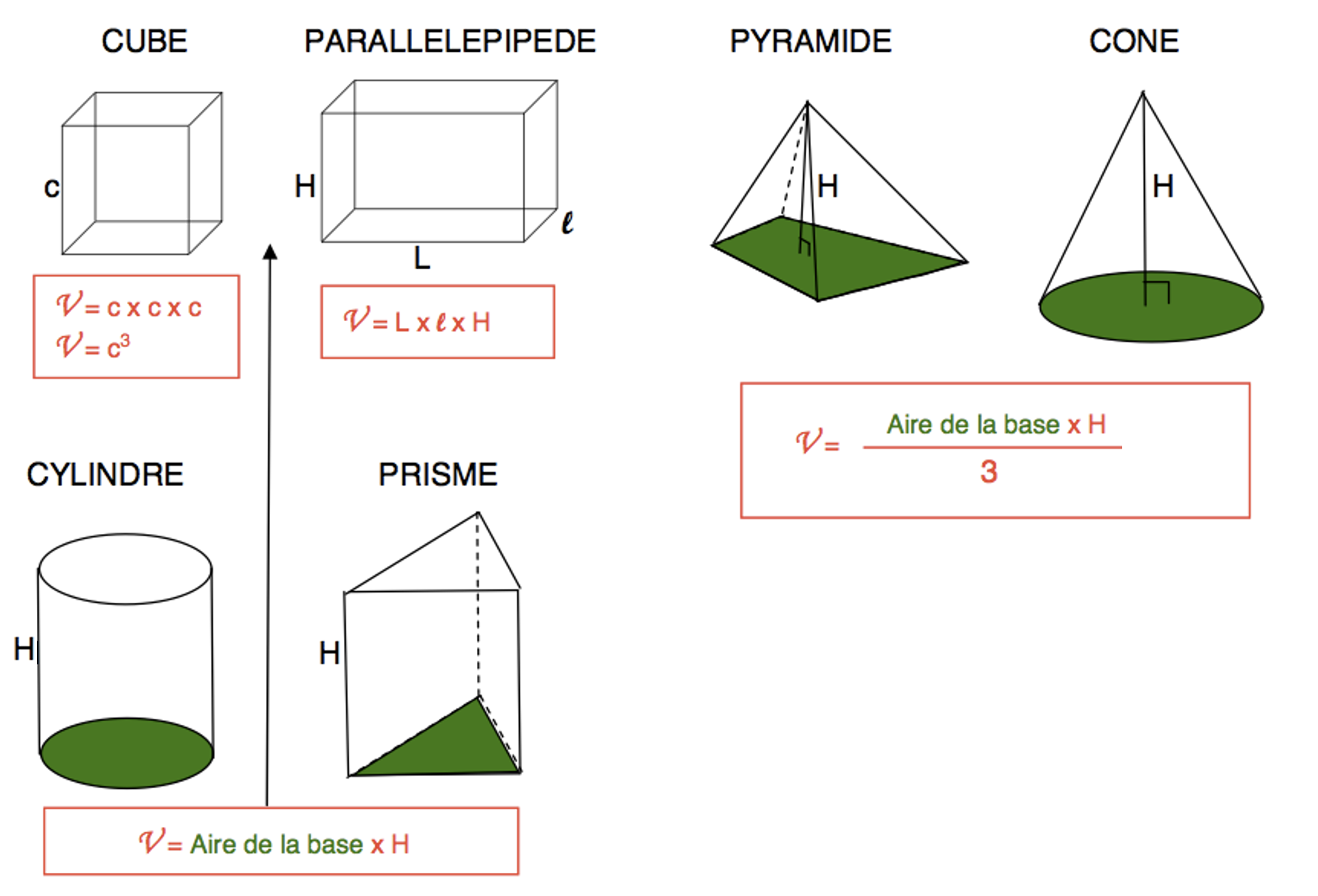 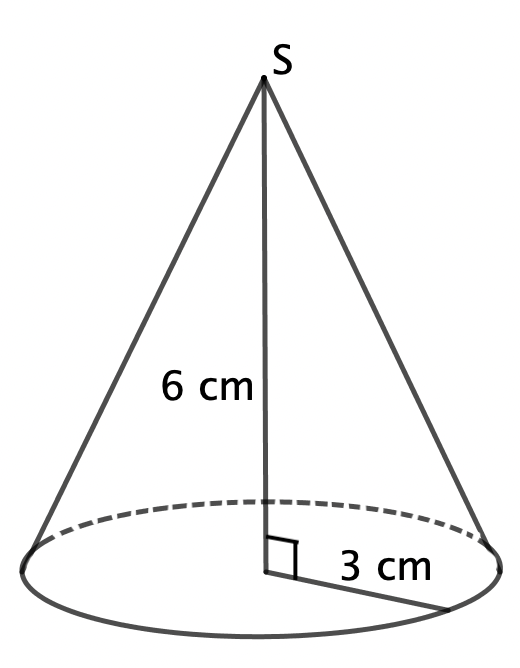 Méthode : Calculer le volume d’un cône Vidéo https://youtu.be/RzIJ5Fq2fiU Vidéo https://youtu.be/kMssaNRPXz8Calculer le volume du cône ci-contre.Correction● Calcul de l’aire de la base :La base est un disque de rayon .● Calcul du volume du cône :Le cône a pour hauteur .Méthode : Calculer le volume d’une pyramide Vidéo https://youtu.be/KKon_cIVd9k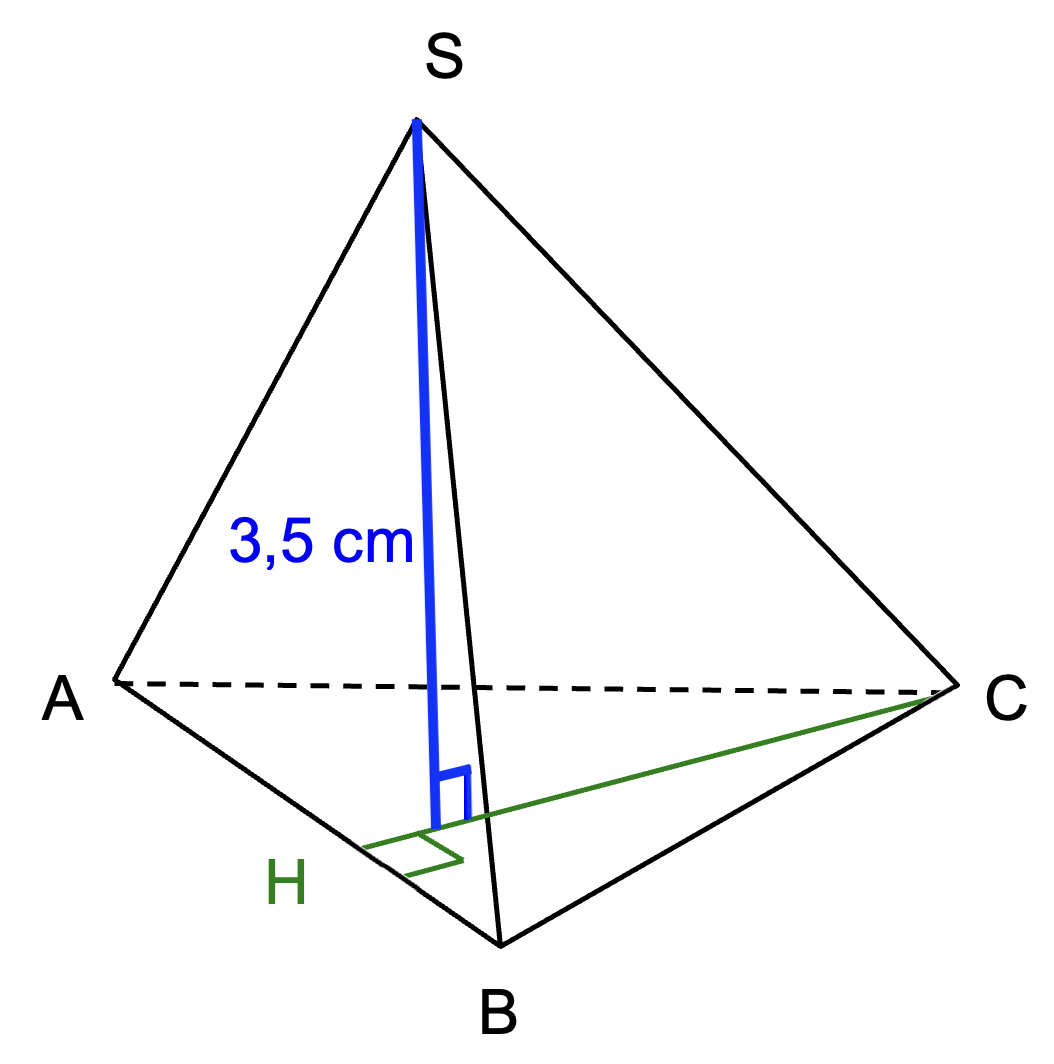                                             et .                                            La hauteur de la pyramide est de                                             Calculer son volume arrondi au centième de .Correction● Calcul de l’aire de la base :La base est un triangle de hauteur .● Calcul du volume de la pyramide :La pyramide a pour hauteur .Partie 2 : Agrandissement et réductionPropriétés :Par un agrandissement ou une réduction de rapport ,- les longueurs sont multipliées par ,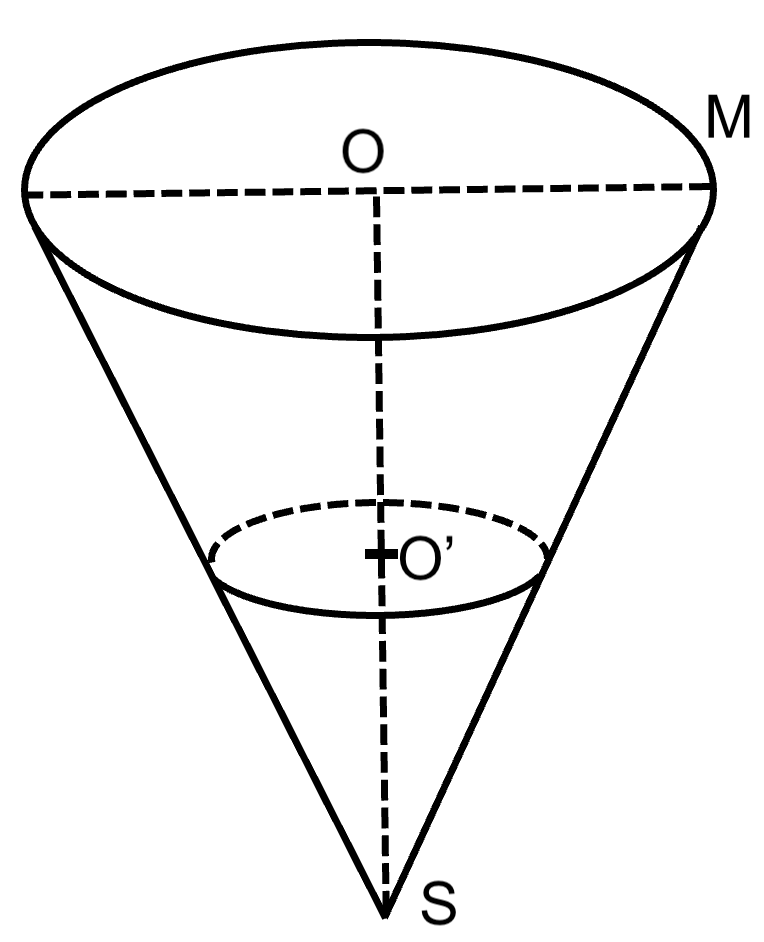 - les aires sont multipliées par ,- les volumes sont multipliés par .Méthode : Appliquer un agrandissement ou une réduction Vidéo https://youtu.be/YBwMKghrSOELe récipient représenté ci-contre, de forme conique, a pour dimensions et .a) Calculer, en , le volume de ce récipient.
Donner la valeur exacte puis la valeur arrondie au dixième de .b) On remplit d'eau le récipient jusqu'au point  tel que . Le cône formé par l'eau est une réduction du cône initial. Calculer le coefficient de réduction.c) Déduire une valeur approchée du volume d'eau.Correctiona) ● Calcul de l’aire de la base :La base est un disque de rayon ..● Calcul du volume du récipient :Le récipient de forme conique a pour hauteur .b) Le coefficient de réduction est le rapport de deux longueurs qui se correspondent sur les deux solides. On prend ici les hauteurs  et  des deux solides.c) Pour une réduction de rapport , les volumes sont multipliés par .Ainsi, le volume du petit cône correspondant à l’eau dans le récipient est égal à :Partie 3 : Repérage dans l’espace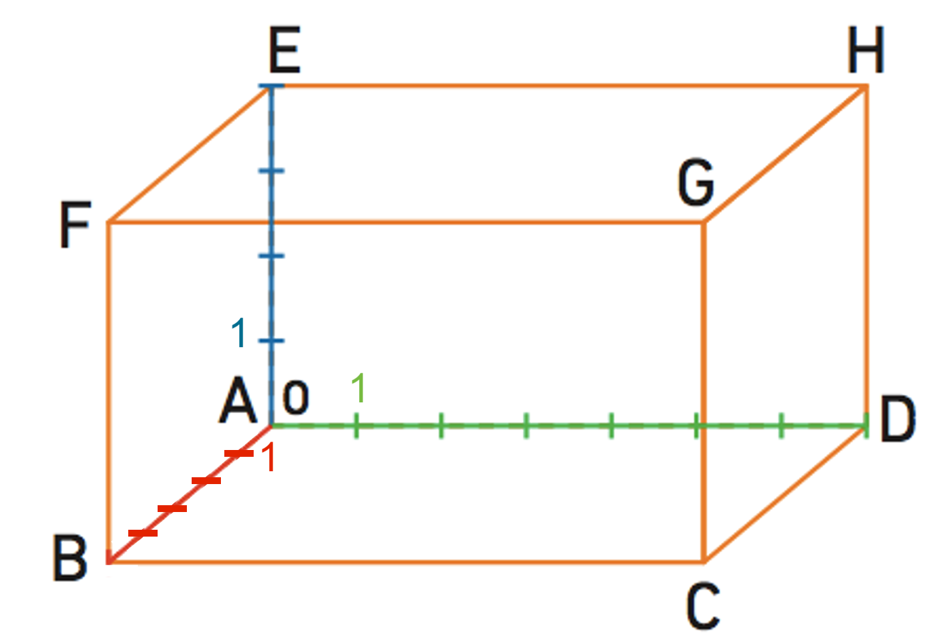 	1) Repère de l’espace	Un parallélépipède peut définir un repère de l’espace.Il faut choisir une origine (ici le point A) et trois axes gradués passant par A :           abscisse – ordonnée – altitudeMéthode : Se repérer sur le parallélépipède rectangle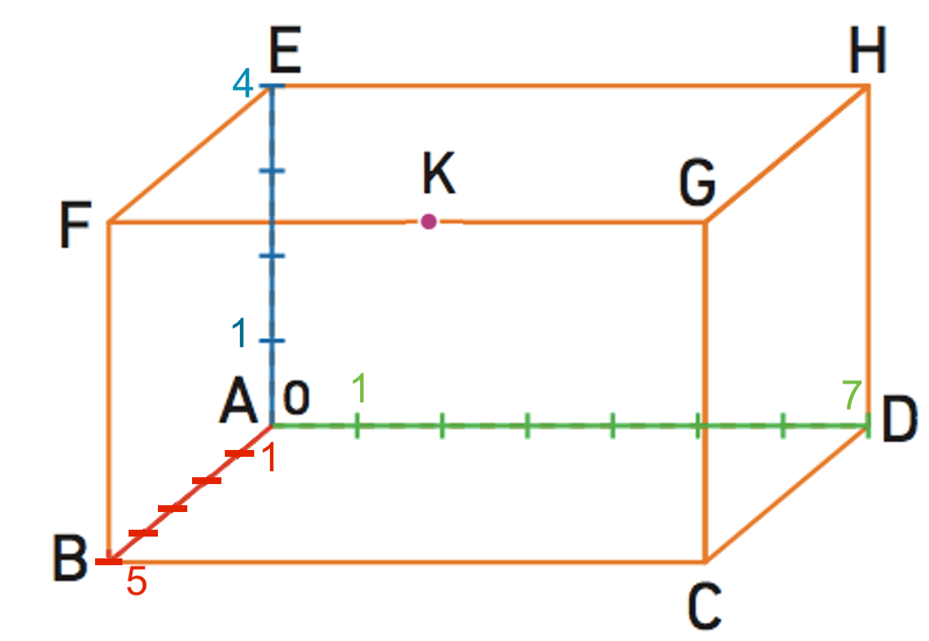  Vidéo https://youtu.be/PvCndyPcEngOn donne le repère de l’espace représenté ci-contre défini à partir du parallélépipède ABCDEFGH.Donner l’abscisse, l’ordonnée et l’altitude des sommets du parallélépipède ainsi que du milieu K du segment [FG]. CorrectionPour chaque point, on note dans l’ordre entre parenthèses l’abscisse, l’ordonnée et l’altitude.     A(0 ; 0 ; 0)		E(0 ; 0 ; 4)		K(5 ; 3,5 ; 4)     B(5 ; 0 ; 0)		F(5 ; 0 ; 4)     C(5 ; 7 ; 0)		G(5 ; 7 ; 4)     D(0 ; 7 ; 0)		H(0 ; 7 ; 4)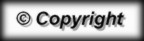 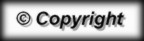 